DYPLOM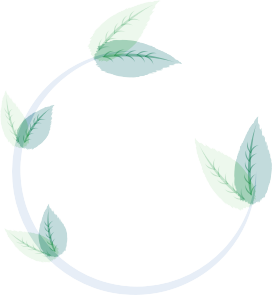 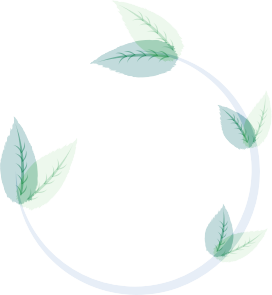 otrzymujeze Szkoły Podstawowej ....za zajęcie	miejscaw Wojewódzkim Konkursie Biologicznym “ZOŚKA - Zadbaj o Środowisko, Klimat, Aktywność”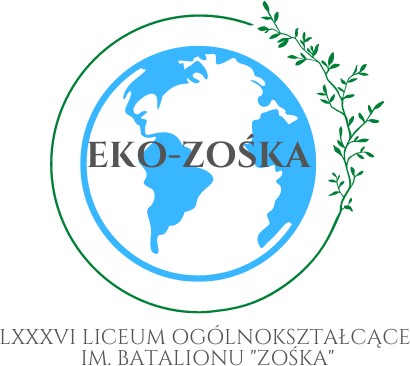 Dyrektor szkoły	     Koordynator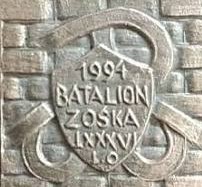 Warszawa, 21 maja 2024 r..